RIWAYAT HIDUPAdhe Fitrianti Hasanuddin, Lahir pada tanggal 03 November 1993 di Bontoramba, Kecamatan Bontonompo Selatan, Kabupaten Gowa. Penulis anak pertama dari tujuh bersaudara hasil buah kasih dari pasangan Hasanuddin dan Murniati. 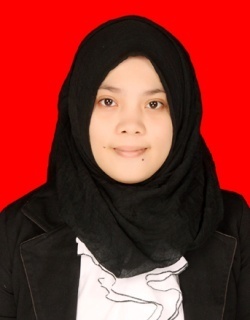 Penulis memulai pendidikan di SDN Bontoramba pada tahun 1999 dan tamat pada tahun 2005, kemudian masuk di SMP Negeri 2 Bontoramba dan tamat tahun 2008. Pada tahun yang sama, penulis melanjutkan pendidikan pada SMA Negeri 1 Bontonompo dan tamat tahun 2011. Pada tahun yang sama (2011), penulis berhasil lulus melalui Jalur Undangan di Universitas Negeri Makassar Fakultas Ilmu Pendidikan Jurusan Psikologi Pendidikan dan Bimbingan Program Strata Satu (S1). Menjadi anggota Himpunan Mahasiswa Psikologi Pendidikan dan Bimbingan dalam bidang keperempuanan periode 2012-2013, Menjabat sebagai wakil ketua dalam ikatan Remaja Masjid Bontoramba (IRMABES) periode 2013-2014, Penulis juga pernah mendapatkan juara 1 lomba pidato tingkat kecamatan Bontonompo Selatan.